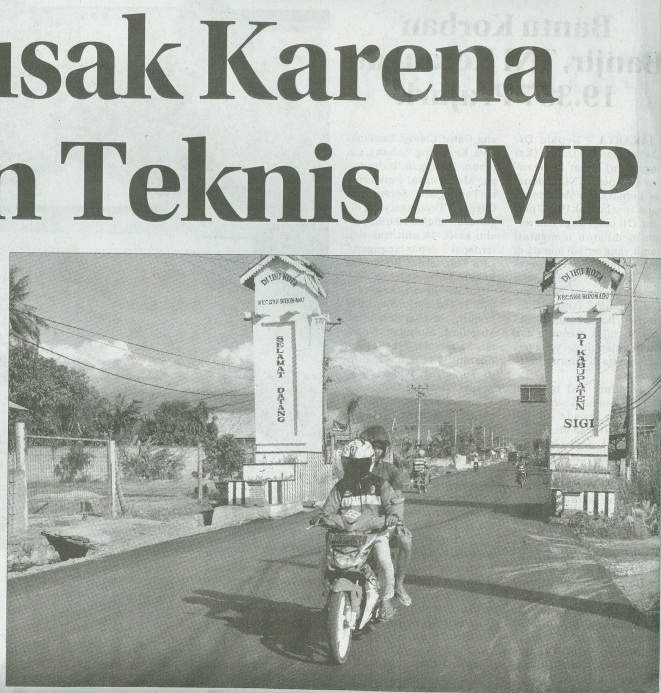 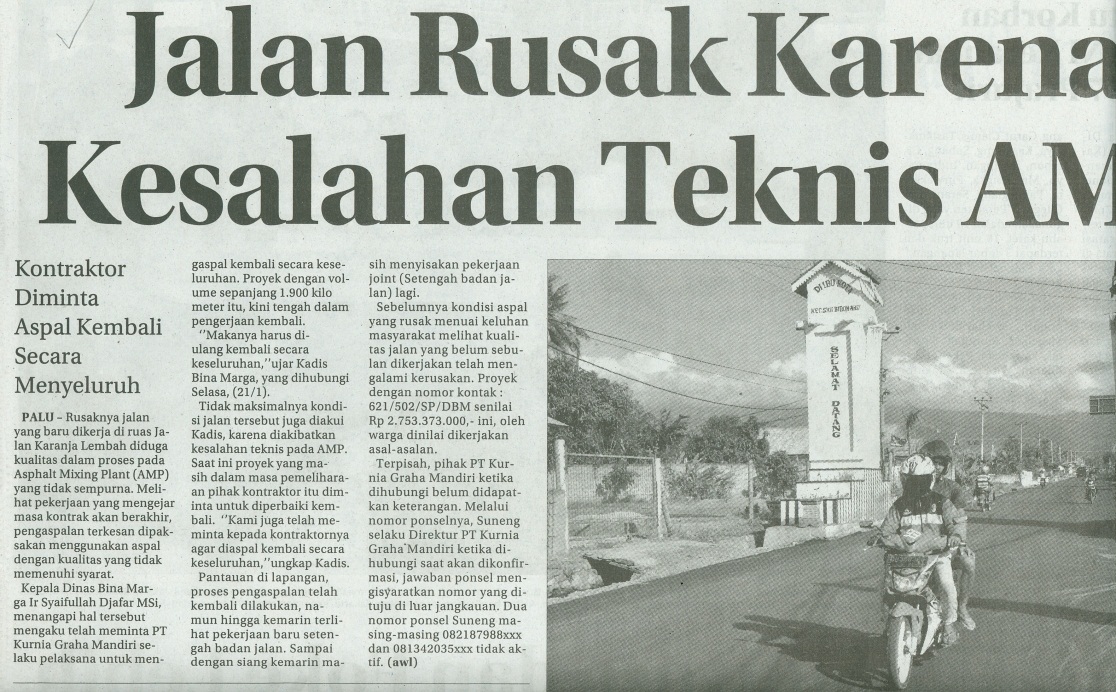 Harian    	:Radar SultengKasubaudSulteng IHari, tanggal:Rabu, 22 Januari 2014KasubaudSulteng IKeterangan:Halaman 04  Kolom 01-04KasubaudSulteng IEntitas:Provinsi Sulawesi TengahKasubaudSulteng I